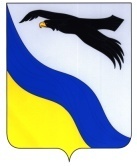 с.Беляевка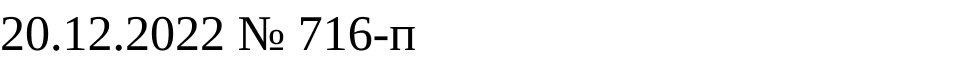 Об утверждении муниципальной программы (комплексной программы)«Экономическое развитие муниципального образования Беляевский район Оренбургской области»В соответствии со статьей 179 Бюджетного кодекса РФ, руководствуясь постановлением администрации Беляевского района  от 26.08.2021  № 516-п     «Об утверждении порядка разработки, реализации и оценки эффективности муниципальных программ Беляевского района Оренбургской области»:	1. Утвердить муниципальную программу «Экономическое развитие муниципального образования Беляевский район», согласно приложению к настоящему постановлению.2. Признать утратившим силу:а) постановление администрации района от 12.11.2020 № 1022-п «Об утверждении муниципальной программы «Экономическое развитие муниципального образования Беляевский район»;б) постановление администрации района от 17.05.2021 № 287-п «О внесении изменений в постановление администрации района от 12.11.2020 № 1022-п «Об утверждении муниципальной программы «Экономическое развитие муниципального образования Беляевский район»;в) постановление администрации района от 24.09.2021 № 575-п «О внесении изменений в постановление администрации района от 12.11.2020 № 1022-п «Об утверждении муниципальной программы «Экономическое развитие муниципального образования Беляевский район»;г) постановление администрации района от 17.02.2022 № 92-п «О внесении изменений в постановление администрации района от 12.11.2020 № 1022-п «Об утверждении муниципальной программы «Экономическое развитие муниципального образования Беляевский район»;д) постановление администрации района от 19.12.2022 № 710-п «О внесении изменений в постановление администрации района от 12.11.2020 № 1022-п «Об утверждении муниципальной программы «Экономическое развитие муниципального образования Беляевский район»;3. Контроль за исполнением настоящего постановления возложить на первого заместителя главы администрации по финансово-экономическому и территориальному развитию Бучневу Л.М.;4. Постановление   вступает в силу после его обнародования на информационном стенде в фойе здания администрации Беляевского района, в местах обнародования, определенных муниципальными правовыми актами поселений, входящих в состав Беляевского района, но не ранее 1 января 2023 года.Стратегические приоритеты развития муниципальной программы(комплексной программы)Беляевский район расположен на юге Оренбургской области и занимает площадь 3,7 тыс.кв.км. Район граничит на западе с Соль - Илецким и Оренбургским  районами, на севере - с Саракташским районом, на востоке - с Кувандыкским, на юге - с Акбулакским районом и с Республикой Казахстан протяженностью 52 км. Почти целиком район лежит в бассейне Урала и лишь крайние северные земли относятся к бассейну Сакмары. Протяженность района с запада на восток составляет 76 км, а севера на юг – 44 км. Беляевский район является географическим мостом между Европой и Азией. В районе существуют несколько соляных линз, большинство из которых лежат очень глубоко, на глубине в несколько сот метров. Но на территории Бурлыкского сельсовета соляной купол расположен гораздо выше. Здесь, в долине речки Тузлукколь, в соленом урочище бьют родники соляной рапы. В этом месте образовались залежи целебных соленых грязей.Беляевский район достаточно богат как строительными, так и углеводородными полезными ископаемыми.В западной части района, на территориях Крючковского, Ключевского и Буртинского сельсоветов, имеются довольно серьезные запасы нефти и газа. На территории района уже не первый год ведется нефтедобыча, и продолжаются геологические исследования недр.Район в достаточной мере обеспечен собственными строительными материалами минерального происхождения. Около села Новая Воротовка добывается песок.Имеется несколько мест залегания песчано-гравийных смесей, Ключевское месторождение кирпичных глин находится на юго-восточной окраине с.Ключевка, в 23 км. от дороги Оренбург-Беляевка. С 30-х годов XX века в районе добывается гипс. Кроме разрабатываемого Дубенского гипсового карьера, разведано еще несколько месторождений этого ценного строительного материала.Существует предположение, что в районе Гирьяльского хребта имеются значительные запасы медной руды промышленного значения. Гирьяльское месторождение осадочно-медных руд расположено в 1,5 км восточнее с. Гирьял. Кроме меди в рудах содержится кадмий и серебро. Основу экономики Беляевского района составляет сельское хозяйство, на его долю в ВМП приходится 52 процента, доля промышленности 30 процентов.Объем ВМП за 2021 год составил 4724,77 млрд. рублей, или 98 процентов к уровню 2020 года.На территории Беляевского района расположены следующие промышленные предприятия: ООО «ЮжУралгипс»; ООО «Волма-Оренбург»;Беляевское ДУ ГУП «Оренбургремдорсторой» Беляевское сельское потребительское общество;Индивидуальные предприниматели, занимающиеся производством хлебопекарных изделий.Объем отгруженных товаров собственного производства, выполненных работ и услуг собственными силами в промышленности района в 2021 году составил 1405,3 млн. рублей, оценочно в 2022 году данный показатель составит 1484,2 млн. рублей. Одно из промышленных предприятий района - ООО «ЮжУралгипс» занимается добычей, переработкой и реализацией гипса. Число рабочих мест на предприятии – 9.По итогам 2021 года добыто гипсового камня 226,8 тыс. тонн (221,5 тыс.тонн – 102,4 к 2020 г.).Объем гипсового камня в количестве 184,7 тысяч тонн (105,6% к прошлому году) отгружен на заводы гипсовых изделий Корпорации Волма. Производством прочих неметаллических минеральных продуктов на территории района занимаются: ООО «Волма Оренбург» (производство газогребневых плит и строительных смесей на гипсовой основе) и Беляевское ДУ ГУП «Оренбургремдорстрой» (производство асфальтобетонных дорожных смесей).Объем реализации сухих строительных смесей на гипсовой основе и гипсовых пазогребневых плит ООО «Волма Оренбург» в 2021 году составил 1274,7 млн.руб. (120 % к прошлому году). Беляевское ДУ ГУП «Оренбургремдорстрой» имеет свой асфальтобетонный завод, расположен в 3х км от с. Беляевка, оснащенный двумя смесителями ДЗ-168 и СИ-601, производительностью 130 и 40 тонн асфальта в час. 	Объем реализации асфальтобетонных и дорожных смесей по итогам 2021 года составил 13,5 тыс. тонн (46% к прошлому году). Развитие сельского хозяйства - ключевая сфера экономики района - в 2021 году индекс производства продукции сельского хозяйства составил 80,42%. Объем продукции сельского хозяйства в хозяйствах всех категорий по итогам 2021 года в действующих ценах составил 2457,36 млн. рублейПо итогам 2021 года в хозяйствах всех категорий поголовье крупного рогатого скота составило 19,488 тыс. голов (100,1 % к уровню прошлого года); в т.ч. коров - 8,066 тыс. голов (99,7% к уровню прошлого года); свиней - 4,424 тыс. голов (99,8% к уровню прошлого года); овец и коз - 13,211 тыс. голов (102,9% к уровню прошлого года).В хозяйствах всех категорий произведено скота и птицы в живом весе 4,969 тыс. тонн (99,8% к уровню прошлого года), надоено коровьего молока 20,577 тыс. тонн (100,1%), яиц - 4,928 млн. штук (99%).Надой молока в расчете на одну молочную корову в сельхозорганизациях района составил 4088 кг (102,9% к уровню прошлого года).В районе созданы и продуктивно работают основные механизмы поддержки инвестиционной деятельности в строительном, жилищно-коммунальном и агропромышленном секторе. Район располагает транспортной инфраструктурой, которая включает автомобильный и трубопроводный транспорт. Целью повышения инвестиционной привлекательности района, формирования благоприятных условий для деятельности внешних инвесторов является обеспечение потенциальному инвестору максимально комфортных условия для реализации проекта на территории района.В районе сформировано 9 инвестиционных площадок:В Беляевском районе сформирована система муниципального стратегического управления. В районе разработаны следующие документы  муниципального планирования:стратегия социально – экономического развития муниципального образования Беляевский район до 2020 года и на перспективу до 2030 года; схема территориального планирования муниципального образования Беляевский район; прогноз социально-экономического развития муниципального образования Беляевский район на среднесрочный период;муниципальные программы Беляевского района; бюджетный прогноз.Ежегодно осуществляется мониторинг эффективности деятельности муниципального образования Беляевский район, основной задачей которого является системное исследование результативности управления муниципальными поселениями, принятие решений и мер по дальнейшему совершенствованию муниципального управления. Район активно принимает участие в реализации национальных проектов. Так на территории района реализованы региональные проекты «Формирование комфортной городской среды» национального проекта «Жилье и городская среда» и «Содействие занятости женщин-создание условий дошкольного образования для детей в возрасте до трех лет» национального проекта «Демография», «Современная школа», «Успех каждого ребенка».Необходимость достижения долгосрочных и среднесрочных целей социально-экономического развития муниципального образования Беляевский район в условиях ограниченности бюджетных ресурсов требует разработки и реализации системы мер, направленных на обеспечение более тесной увязки стратегического и бюджетного планирования и целеполагания бюджетных расходов с мониторингом достижения заявленных целей, создание механизмов стимулирования участников бюджетного процесса к повышению эффективности бюджетных расходов и проведению структурных реформ.Для решения этих задач потребуется принять решения и реализовать комплекс мер по внедрению программно-целевых принципов организации деятельности органов местного самоуправления муниципального образования Беляевский район.Муниципальная программа разработана на основании стратегии социально-экономического развития муниципального образования Беляевский район до 2020 года и на перспективу до 2030 года и прогноза социально-экономического развития района.Цели и задачи муниципальной программы «Экономическое развитие муниципального образования Беляевский район Оренбургской области» соответствуют приоритетам экономической политики муниципального образования Беляевский район и вносят вклад в достижение стратегических целей и задач, определенных в долгосрочной стратегии социально – экономического развития муниципального образования Беляевский район до 2020 года и на перспективу до 2030 года. Стратегические приоритеты развития Беляевского района отражены в Стратегии экономического развития муниципального образования Беляевский района до 2030 года:1.Ожидаемая продолжительность жизни населения не менее 78 лет;2.Среднедушевые доходы населения 40 тыс. рублей в месяц;3.Средняя обеспеченность жильем 40 кв. м на человека;4.Важнейшей задачей развития экономики района является создание условий для предпринимательской инициативы и развития малого бизнеса. 5. Повышение инвестиционной привлекательности Беляевского района. Цель муниципальной программы - создание условий для обеспечения устойчивого роста экономики, улучшение инвестиционной привлекательности муниципального образования.ПАСПОРТмуниципальной программы (комплексной программы)«Экономическое развитие муниципального образования Беляевский район Оренбургской области»Показатели муниципальной программыПриложение 3 к муниципальной программе«Экономическое развитие  муниципального образованияБеляевский район Оренбургской области»Структура муниципальной программыПриложение 4 к муниципальной программе«Экономическое развитие  муниципального образованияБеляевский район Оренбургской области»Перечень мероприятий (результатов) муниципальной программыПриложение 5 к муниципальной программе«Экономическое развитие  муниципального образованияБеляевский район Оренбургской области»Финансовое обеспечение муниципальной программы Беляевского района Оренбургской областиПриложение 6 к муниципальной программе«Экономическое развитие  муниципального образованияБеляевский район Оренбургской области»Финансовое обеспечение муниципальной программы Беляевского района Оренбургской области за счет средств районного бюджета и прогнозная оценка привлекаемых средств на реализацию муниципальной программыПриложение 7 к муниципальной программе«Экономическое развитие  муниципального образованияБеляевский район Оренбургской области»Сведения о методике расчета показателей (результатов) муниципальной программы «Экономическое развитие Беляевского района Оренбургской области»Приложение 8 к муниципальной программе«Экономическое развитие  муниципального образованияБеляевский район Оренбургской области»План реализации муниципальной программы «Экономическое развитие муниципального образования Беляевский район» на 2023годАДМИНИСТРАЦИЯБЕЛЯЕВСКОГО РАЙОНА ОРЕНБУРГСКОЙ ОБЛАСТИПОСТАНОВЛЕНИЕГлава района      А.А.Федотов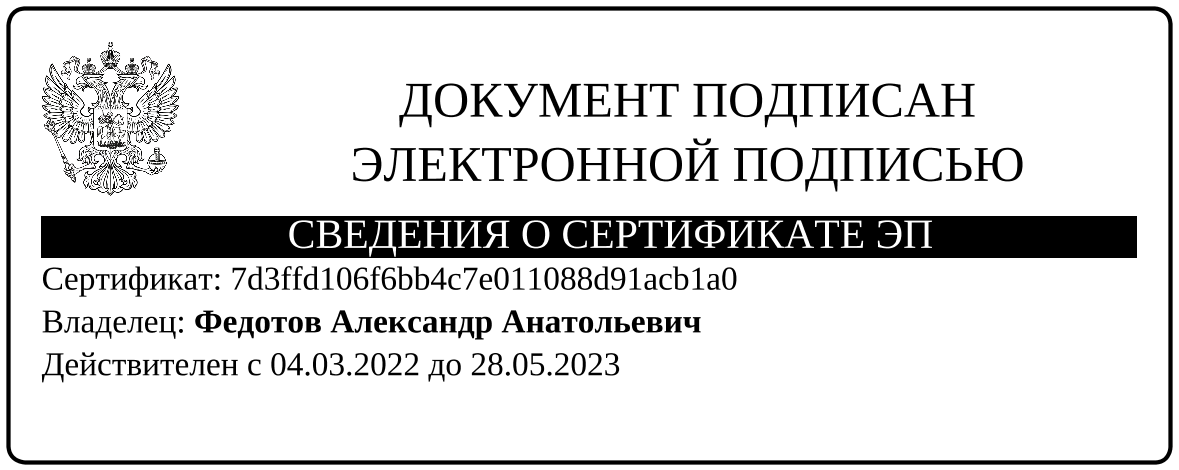 Разослано: Бучневой Л.М., отделу экономического развития, финансовому отделу, прокурору, в дело.Приложениек постановлениюадминистрации районаМУНИЦИПАЛЬНАЯ ПРОГРАММА«Экономическое развитие муниципального образования Беляевский район Оренбургской области»Разослано: Бучневой Л.М., отделу экономического развития, финансовому отделу, прокурору, в дело.Приложениек постановлениюадминистрации районаМУНИЦИПАЛЬНАЯ ПРОГРАММА«Экономическое развитие муниципального образования Беляевский район Оренбургской области»1.Земельный участок для размещения объектов  сельскохозяйственного производства в  пос. Буртинский;2.«Жанаталап» - земельный участок под строительство животноводческого комплекса;3.«Джамылчисай» - земельный участок с ГТС для развития рыбоводства в с. Междуречье;4.Инвестиционная площадка в с. Верхнеозерное;5.Инвестиционная площадка в с. Красноуральск;6.Инвестиционная площадка в пос. Сазан;7.Инвестиционная площадка в п. Бурлыкский; 8.Инвестиционная площадка для объектов придорожного сервиса с. Гирьял;9.Инвестиционная площадка для объектов придорожного сервиса с. Верхнеозерное.Приложение 1 к муниципальной программе   «Экономическое развитие  муниципального образования Беляевский район  Оренбургской области»Куратор муниципальной программы Бучнева Лариса Михайловна- первый заместитель главы администрации по финансово-экономическому и территориальному развитиюОтветственный исполнитель муниципальной программы (комплексной программы)Администрация муниципального образования Беляевский районПериод реализации муниципальной программы (комплексной программы)2023-2030г.Цель муниципальной программы (комплексной программы)Создание условий для обеспечения устойчивого роста экономики, улучшение инвестиционной привлекательности муниципального образованияНаправления (при необходимости)-Объемы бюджетных ассигнований муниципальной программы (комплексной программы), в том числе по годам реализацииОбщий объем финансирования программы составляет 4267,6 тыс.рублей,  в том числе по годам реализации:559,7  тыс.рублей –  2023г529,7  тыс.рублей – 2024г529,7  тыс.рублей – 2025г529,7  тыс.рублей – 2026г529,7 тыс.рублей – 2027г529,7  тыс.рублей – 2028г529,7  тыс.рублей – 2029г529,7   тыс.рублей – 2030гВлияние на достижение национальных целей развития Российской Федерации-Связь с комплексной программой-Приложение 2 к муниципальной программе«Экономическое развитие  муниципального образованияБеляевский район Оренбургской области»№ п/пНаименование показателяЕдиница измерения Базовое значениеЗначения показателейЗначения показателейЗначения показателейЗначения показателейЗначения показателейЗначения показателейЗначения показателейЗначения показателейДокумент Ответственный за достижение показателя Связь с показателями национальных целейИнформационная системаСвязь с комплексной программой№ п/пНаименование показателяЕдиница измерения Базовое значение2023 год2024 год2025 год2026 год2027 год2028 год2029 год2030 год1234567891011121314151617Осуществление переданных полномочий в сфере водоснабжения, водоотведения и в области обращения с твердыми коммунальными отходамиОсуществление переданных полномочий в сфере водоснабжения, водоотведения и в области обращения с твердыми коммунальными отходамиОсуществление переданных полномочий в сфере водоснабжения, водоотведения и в области обращения с твердыми коммунальными отходамиОсуществление переданных полномочий в сфере водоснабжения, водоотведения и в области обращения с твердыми коммунальными отходамиОсуществление переданных полномочий в сфере водоснабжения, водоотведения и в области обращения с твердыми коммунальными отходамиОсуществление переданных полномочий в сфере водоснабжения, водоотведения и в области обращения с твердыми коммунальными отходамиОсуществление переданных полномочий в сфере водоснабжения, водоотведения и в области обращения с твердыми коммунальными отходамиОсуществление переданных полномочий в сфере водоснабжения, водоотведения и в области обращения с твердыми коммунальными отходамиОсуществление переданных полномочий в сфере водоснабжения, водоотведения и в области обращения с твердыми коммунальными отходамиОсуществление переданных полномочий в сфере водоснабжения, водоотведения и в области обращения с твердыми коммунальными отходамиОсуществление переданных полномочий в сфере водоснабжения, водоотведения и в области обращения с твердыми коммунальными отходамиОсуществление переданных полномочий в сфере водоснабжения, водоотведения и в области обращения с твердыми коммунальными отходамиОсуществление переданных полномочий в сфере водоснабжения, водоотведения и в области обращения с твердыми коммунальными отходамиОсуществление переданных полномочий в сфере водоснабжения, водоотведения и в области обращения с твердыми коммунальными отходамиОсуществление переданных полномочий в сфере водоснабжения, водоотведения и в области обращения с твердыми коммунальными отходамиОсуществление переданных полномочий в сфере водоснабжения, водоотведения и в области обращения с твердыми коммунальными отходамиОсуществление переданных полномочий в сфере водоснабжения, водоотведения и в области обращения с твердыми коммунальными отходами1.1.Количество утвержденных тарифов в сфере водоснабжения и водоотведения на действующий годединиц121212131313131313–отдел экономического развития администрации Беляевского района–––Развитие малого и среднего предпринимательства в Беляевском районеРазвитие малого и среднего предпринимательства в Беляевском районеРазвитие малого и среднего предпринимательства в Беляевском районеРазвитие малого и среднего предпринимательства в Беляевском районеРазвитие малого и среднего предпринимательства в Беляевском районеРазвитие малого и среднего предпринимательства в Беляевском районеРазвитие малого и среднего предпринимательства в Беляевском районеРазвитие малого и среднего предпринимательства в Беляевском районеРазвитие малого и среднего предпринимательства в Беляевском районеРазвитие малого и среднего предпринимательства в Беляевском районеРазвитие малого и среднего предпринимательства в Беляевском районеРазвитие малого и среднего предпринимательства в Беляевском районеРазвитие малого и среднего предпринимательства в Беляевском районеРазвитие малого и среднего предпринимательства в Беляевском районеРазвитие малого и среднего предпринимательства в Беляевском районеРазвитие малого и среднего предпринимательства в Беляевском районеРазвитие малого и среднего предпринимательства в Беляевском районе2.1.Организация проведения публичных мероприятий по вопросам предпринимательства: семинаров, совещаний, конференций, «круглых столов», конкурсов, «горячих линий»единиц557899101010–отдел экономического развития администрации Беляевского района–––2.2.Увеличение количества субъектов малого и среднего предпринимательстваединиц269270271272273274275276277–отдел экономического развития администрации Беляевского района–––3.Развитие торговли в Беляевском районе3.Развитие торговли в Беляевском районе3.Развитие торговли в Беляевском районе3.Развитие торговли в Беляевском районе3.Развитие торговли в Беляевском районе3.Развитие торговли в Беляевском районе3.Развитие торговли в Беляевском районе3.Развитие торговли в Беляевском районе3.Развитие торговли в Беляевском районе3.Развитие торговли в Беляевском районе3.Развитие торговли в Беляевском районе3.Развитие торговли в Беляевском районе3.Развитие торговли в Беляевском районе3.Развитие торговли в Беляевском районе3.Развитие торговли в Беляевском районе3.Развитие торговли в Беляевском районе3.Развитие торговли в Беляевском районе3.1. Количество внесенных в торговый реестр торговых объектовединиц283232323232323232–отдел экономического развития администрации Беляевского района–––3.2.Количество отдаленных, труднодоступных и малонаселенных пунктов Беляевского района, а также населенных пунктов, в которых отсутствуют торговые объекты, охваченных программным мероприятием «Возмещение стоимости горюче-смазочных материалов при доставке автомобильным транспортом социально-значимых товаров в отдаленные, труднодоступные и малонаселенные пункты Беляевского района, а также населенные пункты, в которых отсутствуют торговые объекты»единиц877777777–отдел экономического развития администрации Беляевского района–––Nп/пЗадачи структурного элементаКраткое описание ожидаемых эффектов от реализации задачи структурного элементаКраткое описание ожидаемых эффектов от реализации задачи структурного элементаСвязь с показателями123341.Комплекс процессных мероприятий: «Осуществление переданных полномочий в сфере водоснабжения, водоотведения и в области обращения с твердыми коммунальными отходами»Комплекс процессных мероприятий: «Осуществление переданных полномочий в сфере водоснабжения, водоотведения и в области обращения с твердыми коммунальными отходами»Комплекс процессных мероприятий: «Осуществление переданных полномочий в сфере водоснабжения, водоотведения и в области обращения с твердыми коммунальными отходами»Комплекс процессных мероприятий: «Осуществление переданных полномочий в сфере водоснабжения, водоотведения и в области обращения с твердыми коммунальными отходами»Ответственный за реализацию: отдел экономического развития администрации Беляевского района  Оренбургской областиОтветственный за реализацию: отдел экономического развития администрации Беляевского района  Оренбургской областиСрок реализации 2023-2030Срок реализации 2023-20301.1.Утверждение тарифов в сфере водоснабжения и водоотведения на очередной период регулированияПринятие постановления об утверждении тарифов в сфере водоснабжения и водоотведения на очередной период регулированияПринятие постановления об утверждении тарифов в сфере водоснабжения и водоотведения на очередной период регулированияКоличество утвержденных тарифов в сфере водоснабжения и водоотведения на действующий год выравнивание бюджетной обеспеченности Nп/пНаименование мероприятия (результата)ХарактеристикаЕдиница измеренияБазовое значениеЗначения мероприятия (результата) по годамЗначения мероприятия (результата) по годамЗначения мероприятия (результата) по годамЗначения мероприятия (результата) по годамЗначения мероприятия (результата) по годамЗначения мероприятия (результата) по годамЗначения мероприятия (результата) по годамЗначения мероприятия (результата) по годамСвязь с комплексной программойNп/пНаименование мероприятия (результата)ХарактеристикаЕдиница измеренияБазовое значение2023 год2024 год2025 год2026 год2027 год2028 год2029 год2030 год1234567891011121314Комплекс процессных мероприятий «Осуществление переданных полномочий в сфере водоснабжения, водоотведения и в области обращения с твердыми коммунальными отходами»Комплекс процессных мероприятий «Осуществление переданных полномочий в сфере водоснабжения, водоотведения и в области обращения с твердыми коммунальными отходами»Комплекс процессных мероприятий «Осуществление переданных полномочий в сфере водоснабжения, водоотведения и в области обращения с твердыми коммунальными отходами»Комплекс процессных мероприятий «Осуществление переданных полномочий в сфере водоснабжения, водоотведения и в области обращения с твердыми коммунальными отходами»Комплекс процессных мероприятий «Осуществление переданных полномочий в сфере водоснабжения, водоотведения и в области обращения с твердыми коммунальными отходами»Комплекс процессных мероприятий «Осуществление переданных полномочий в сфере водоснабжения, водоотведения и в области обращения с твердыми коммунальными отходами»Комплекс процессных мероприятий «Осуществление переданных полномочий в сфере водоснабжения, водоотведения и в области обращения с твердыми коммунальными отходами»Комплекс процессных мероприятий «Осуществление переданных полномочий в сфере водоснабжения, водоотведения и в области обращения с твердыми коммунальными отходами»Комплекс процессных мероприятий «Осуществление переданных полномочий в сфере водоснабжения, водоотведения и в области обращения с твердыми коммунальными отходами»Комплекс процессных мероприятий «Осуществление переданных полномочий в сфере водоснабжения, водоотведения и в области обращения с твердыми коммунальными отходами»Комплекс процессных мероприятий «Осуществление переданных полномочий в сфере водоснабжения, водоотведения и в области обращения с твердыми коммунальными отходами»Комплекс процессных мероприятий «Осуществление переданных полномочий в сфере водоснабжения, водоотведения и в области обращения с твердыми коммунальными отходами»Комплекс процессных мероприятий «Осуществление переданных полномочий в сфере водоснабжения, водоотведения и в области обращения с твердыми коммунальными отходами»Комплекс процессных мероприятий «Осуществление переданных полномочий в сфере водоснабжения, водоотведения и в области обращения с твердыми коммунальными отходами»«Осуществление переданных полномочий в сфере водоснабжения, водоотведения и в области обращения с твердыми коммунальными отходами и по установлению регулируемых тарифов на перевозок по муниципальным маршрутам регулярных перевозок»-«Осуществление переданных полномочий в сфере водоснабжения, водоотведения и в области обращения с твердыми коммунальными отходами и по установлению регулируемых тарифов на перевозок по муниципальным маршрутам регулярных перевозок»-«Осуществление переданных полномочий в сфере водоснабжения, водоотведения и в области обращения с твердыми коммунальными отходами и по установлению регулируемых тарифов на перевозок по муниципальным маршрутам регулярных перевозок»-«Осуществление переданных полномочий в сфере водоснабжения, водоотведения и в области обращения с твердыми коммунальными отходами и по установлению регулируемых тарифов на перевозок по муниципальным маршрутам регулярных перевозок»-«Осуществление переданных полномочий в сфере водоснабжения, водоотведения и в области обращения с твердыми коммунальными отходами и по установлению регулируемых тарифов на перевозок по муниципальным маршрутам регулярных перевозок»-«Осуществление переданных полномочий в сфере водоснабжения, водоотведения и в области обращения с твердыми коммунальными отходами и по установлению регулируемых тарифов на перевозок по муниципальным маршрутам регулярных перевозок»-«Осуществление переданных полномочий в сфере водоснабжения, водоотведения и в области обращения с твердыми коммунальными отходами и по установлению регулируемых тарифов на перевозок по муниципальным маршрутам регулярных перевозок»-«Осуществление переданных полномочий в сфере водоснабжения, водоотведения и в области обращения с твердыми коммунальными отходами и по установлению регулируемых тарифов на перевозок по муниципальным маршрутам регулярных перевозок»-«Осуществление переданных полномочий в сфере водоснабжения, водоотведения и в области обращения с твердыми коммунальными отходами и по установлению регулируемых тарифов на перевозок по муниципальным маршрутам регулярных перевозок»-«Осуществление переданных полномочий в сфере водоснабжения, водоотведения и в области обращения с твердыми коммунальными отходами и по установлению регулируемых тарифов на перевозок по муниципальным маршрутам регулярных перевозок»-«Осуществление переданных полномочий в сфере водоснабжения, водоотведения и в области обращения с твердыми коммунальными отходами и по установлению регулируемых тарифов на перевозок по муниципальным маршрутам регулярных перевозок»-«Осуществление переданных полномочий в сфере водоснабжения, водоотведения и в области обращения с твердыми коммунальными отходами и по установлению регулируемых тарифов на перевозок по муниципальным маршрутам регулярных перевозок»-«Осуществление переданных полномочий в сфере водоснабжения, водоотведения и в области обращения с твердыми коммунальными отходами и по установлению регулируемых тарифов на перевозок по муниципальным маршрутам регулярных перевозок»-«Осуществление переданных полномочий в сфере водоснабжения, водоотведения и в области обращения с твердыми коммунальными отходами и по установлению регулируемых тарифов на перевозок по муниципальным маршрутам регулярных перевозок»-1.Утверждение тарифов в сфере водоснабжения и водоотведения на очередной период регулированияУтверждение тарифов в сфере водоснабжения и водоотведения на очередной период регулированияединиц121212131313131313Комплекс процессных мероприятий «Развитие малого и среднего предпринимательства в Беляевском районе»Комплекс процессных мероприятий «Развитие малого и среднего предпринимательства в Беляевском районе»Комплекс процессных мероприятий «Развитие малого и среднего предпринимательства в Беляевском районе»Комплекс процессных мероприятий «Развитие малого и среднего предпринимательства в Беляевском районе»Комплекс процессных мероприятий «Развитие малого и среднего предпринимательства в Беляевском районе»Комплекс процессных мероприятий «Развитие малого и среднего предпринимательства в Беляевском районе»Комплекс процессных мероприятий «Развитие малого и среднего предпринимательства в Беляевском районе»Комплекс процессных мероприятий «Развитие малого и среднего предпринимательства в Беляевском районе»Комплекс процессных мероприятий «Развитие малого и среднего предпринимательства в Беляевском районе»Комплекс процессных мероприятий «Развитие малого и среднего предпринимательства в Беляевском районе»Комплекс процессных мероприятий «Развитие малого и среднего предпринимательства в Беляевском районе»Комплекс процессных мероприятий «Развитие малого и среднего предпринимательства в Беляевском районе»Комплекс процессных мероприятий «Развитие малого и среднего предпринимательства в Беляевском районе»Организация проведения публичных мероприятий по вопросам предпринимательства: семинаров, совещаний, конференций, «круглых столов», конкурсов, «горячих линий»Организация проведения публичных мероприятий по вопросам предпринимательства: семинаров, совещаний, конференций, «круглых столов», конкурсов, «горячих линий»Организация проведения публичных мероприятий по вопросам предпринимательства: семинаров, совещаний, конференций, «круглых столов», конкурсов, «горячих линий»Организация проведения публичных мероприятий по вопросам предпринимательства: семинаров, совещаний, конференций, «круглых столов», конкурсов, «горячих линий»Организация проведения публичных мероприятий по вопросам предпринимательства: семинаров, совещаний, конференций, «круглых столов», конкурсов, «горячих линий»Организация проведения публичных мероприятий по вопросам предпринимательства: семинаров, совещаний, конференций, «круглых столов», конкурсов, «горячих линий»Организация проведения публичных мероприятий по вопросам предпринимательства: семинаров, совещаний, конференций, «круглых столов», конкурсов, «горячих линий»Организация проведения публичных мероприятий по вопросам предпринимательства: семинаров, совещаний, конференций, «круглых столов», конкурсов, «горячих линий»Организация проведения публичных мероприятий по вопросам предпринимательства: семинаров, совещаний, конференций, «круглых столов», конкурсов, «горячих линий»Организация проведения публичных мероприятий по вопросам предпринимательства: семинаров, совещаний, конференций, «круглых столов», конкурсов, «горячих линий»Организация проведения публичных мероприятий по вопросам предпринимательства: семинаров, совещаний, конференций, «круглых столов», конкурсов, «горячих линий»Организация проведения публичных мероприятий по вопросам предпринимательства: семинаров, совещаний, конференций, «круглых столов», конкурсов, «горячих линий»Организация проведения публичных мероприятий по вопросам предпринимательства: семинаров, совещаний, конференций, «круглых столов», конкурсов, «горячих линий»2.Организация проведения публичных мероприятий по вопросам предпринимательства: семинаров, совещаний, конференций, «круглых столов», конкурсов, «горячих линийКоличество подготовленных и проведенных мероприятийединиц5 57899101010Комплекс процессных мероприятий «Развитие торговли в Беляевском районе»Комплекс процессных мероприятий «Развитие торговли в Беляевском районе»Комплекс процессных мероприятий «Развитие торговли в Беляевском районе»Комплекс процессных мероприятий «Развитие торговли в Беляевском районе»Комплекс процессных мероприятий «Развитие торговли в Беляевском районе»Комплекс процессных мероприятий «Развитие торговли в Беляевском районе»Комплекс процессных мероприятий «Развитие торговли в Беляевском районе»Комплекс процессных мероприятий «Развитие торговли в Беляевском районе»Комплекс процессных мероприятий «Развитие торговли в Беляевском районе»Комплекс процессных мероприятий «Развитие торговли в Беляевском районе»Комплекс процессных мероприятий «Развитие торговли в Беляевском районе»Комплекс процессных мероприятий «Развитие торговли в Беляевском районе»Комплекс процессных мероприятий «Развитие торговли в Беляевском районе»Комплекс процессных мероприятий «Развитие торговли в Беляевском районе»Осуществление переданных полномочий по формированию торгового реестраОсуществление переданных полномочий по формированию торгового реестраОсуществление переданных полномочий по формированию торгового реестраОсуществление переданных полномочий по формированию торгового реестраОсуществление переданных полномочий по формированию торгового реестраОсуществление переданных полномочий по формированию торгового реестраОсуществление переданных полномочий по формированию торгового реестраОсуществление переданных полномочий по формированию торгового реестраОсуществление переданных полномочий по формированию торгового реестраОсуществление переданных полномочий по формированию торгового реестраОсуществление переданных полномочий по формированию торгового реестраОсуществление переданных полномочий по формированию торгового реестраОсуществление переданных полномочий по формированию торгового реестраОсуществление переданных полномочий по формированию торгового реестра3.Количество внесенных в торговый реестр торговых объектовединиц283232323232323232Возмещение стоимости горюче-смазочных материалов при доставке автомобильным транспортом социально-значимых товаров в отдаленные, труднодоступные и малонаселенные пункты Беляевского района, а также в пункты, в которых отсутствуют торговые объектыВозмещение стоимости горюче-смазочных материалов при доставке автомобильным транспортом социально-значимых товаров в отдаленные, труднодоступные и малонаселенные пункты Беляевского района, а также в пункты, в которых отсутствуют торговые объектыВозмещение стоимости горюче-смазочных материалов при доставке автомобильным транспортом социально-значимых товаров в отдаленные, труднодоступные и малонаселенные пункты Беляевского района, а также в пункты, в которых отсутствуют торговые объектыВозмещение стоимости горюче-смазочных материалов при доставке автомобильным транспортом социально-значимых товаров в отдаленные, труднодоступные и малонаселенные пункты Беляевского района, а также в пункты, в которых отсутствуют торговые объектыВозмещение стоимости горюче-смазочных материалов при доставке автомобильным транспортом социально-значимых товаров в отдаленные, труднодоступные и малонаселенные пункты Беляевского района, а также в пункты, в которых отсутствуют торговые объектыВозмещение стоимости горюче-смазочных материалов при доставке автомобильным транспортом социально-значимых товаров в отдаленные, труднодоступные и малонаселенные пункты Беляевского района, а также в пункты, в которых отсутствуют торговые объектыВозмещение стоимости горюче-смазочных материалов при доставке автомобильным транспортом социально-значимых товаров в отдаленные, труднодоступные и малонаселенные пункты Беляевского района, а также в пункты, в которых отсутствуют торговые объектыВозмещение стоимости горюче-смазочных материалов при доставке автомобильным транспортом социально-значимых товаров в отдаленные, труднодоступные и малонаселенные пункты Беляевского района, а также в пункты, в которых отсутствуют торговые объектыВозмещение стоимости горюче-смазочных материалов при доставке автомобильным транспортом социально-значимых товаров в отдаленные, труднодоступные и малонаселенные пункты Беляевского района, а также в пункты, в которых отсутствуют торговые объектыВозмещение стоимости горюче-смазочных материалов при доставке автомобильным транспортом социально-значимых товаров в отдаленные, труднодоступные и малонаселенные пункты Беляевского района, а также в пункты, в которых отсутствуют торговые объектыВозмещение стоимости горюче-смазочных материалов при доставке автомобильным транспортом социально-значимых товаров в отдаленные, труднодоступные и малонаселенные пункты Беляевского района, а также в пункты, в которых отсутствуют торговые объектыВозмещение стоимости горюче-смазочных материалов при доставке автомобильным транспортом социально-значимых товаров в отдаленные, труднодоступные и малонаселенные пункты Беляевского района, а также в пункты, в которых отсутствуют торговые объектыВозмещение стоимости горюче-смазочных материалов при доставке автомобильным транспортом социально-значимых товаров в отдаленные, труднодоступные и малонаселенные пункты Беляевского района, а также в пункты, в которых отсутствуют торговые объектыВозмещение стоимости горюче-смазочных материалов при доставке автомобильным транспортом социально-значимых товаров в отдаленные, труднодоступные и малонаселенные пункты Беляевского района, а также в пункты, в которых отсутствуют торговые объектыКоличество отдаленных, труднодоступных и малонаселенных пунктов Беляевского района, а также населенных пунктов, в которых отсутствуют торговые объекты, охваченных программным мероприятием «Возмещение стоимости горюче-смазочных материалов при доставке автомобильным транспортом социально-значимых товаров в отдаленные, труднодоступные и малонаселенные пункты Беляевского района, а также населенные пункты, в которых отсутствуют торговые объекты»единиц877777777№ п/пНаименование муниципальной программы, направления (подпрограммы), структурного элементаГлавный распорядитель бюджетных средств (ответственный исполнитель, соисполнитель, участник)Код бюджетной квалификацииКод бюджетной квалификацииОбъем финансового обеспечения по годам реализации, тыс. рублейОбъем финансового обеспечения по годам реализации, тыс. рублейОбъем финансового обеспечения по годам реализации, тыс. рублейОбъем финансового обеспечения по годам реализации, тыс. рублейОбъем финансового обеспечения по годам реализации, тыс. рублейОбъем финансового обеспечения по годам реализации, тыс. рублейОбъем финансового обеспечения по годам реализации, тыс. рублейОбъем финансового обеспечения по годам реализации, тыс. рублейОбъем финансового обеспечения по годам реализации, тыс. рублейСвязь с комплексной программой№ п/пНаименование муниципальной программы, направления (подпрограммы), структурного элементаГлавный распорядитель бюджетных средств (ответственный исполнитель, соисполнитель, участник)ГРБСЦСР20232024202520262027202820292030ВсегоСвязь с комплексной программой1234567891011121314151.Муниципальная программа «Экономическое развитие муниципального образования Беляевский район» всего, в том числе:Х1500000000559,7529,7529,7529,7529,7529,7529,7529,74267,6Муниципальная программа «Экономическое развитие муниципального образования Беляевский район» Администрация района  4261540000000559,7529,7529,7529,7529,7529,7529,7529,74267,62.Комплекс процессных мероприятий «Осуществление переданных полномочий в сфере водоснабжения, водоотведения и в области обращения с твердыми коммунальными отходами»всего,в том числе:Х1540100000124,1124,1124,1124,1124,1124,1124,1124,1992,8Комплекс процессных мероприятий «Осуществление переданных полномочий в сфере водоснабжения, водоотведения и в области обращения с твердыми коммунальными отходами»Администрация района  4261540180420124,1124,1124,1124,1124,1124,1124,1124,1992,83.Комплекс процессных мероприятий «Развитие малого и среднего предпринимательства»всего,в том числе:Х154020000030,00,00,00,00,00,00,00,030,03.Комплекс процессных мероприятий «Развитие малого и среднего предпринимательства»Администрация района  426154029170030,00,00,00,00,00,00,00,030,04.Комплекс процессных мероприятий «Развитие торговли в Беляевском районе»всего,в том числе:Х1540300000405,6405,6405,6405,6405,6405,6405,6405,63244,84.Комплекс процессных мероприятий «Развитие торговли в Беляевском районе»Администрация района  4261540380952405,6405,6405,6405,6405,6405,6405,6405,63244,8№ п/пНаименование муниципальной программы (комплексной программы), структурного элемента муниципальной программы (комплексной программы)Источник финансового обеспеченияОбъем финансового обеспечения по годам реализации, тыс. рублейОбъем финансового обеспечения по годам реализации, тыс. рублейОбъем финансового обеспечения по годам реализации, тыс. рублейОбъем финансового обеспечения по годам реализации, тыс. рублейОбъем финансового обеспечения по годам реализации, тыс. рублейОбъем финансового обеспечения по годам реализации, тыс. рублейОбъем финансового обеспечения по годам реализации, тыс. рублейОбъем финансового обеспечения по годам реализации, тыс. рублейОбъем финансового обеспечения по годам реализации, тыс. рублейСвязь с комплексной программой№ п/пНаименование муниципальной программы (комплексной программы), структурного элемента муниципальной программы (комплексной программы)Источник финансового обеспечения20232024202520262027202820292030ВсегоСвязь с комплексной программой1234567891.Муниципальная программа «Экономическое развитие Беляевского района Оренбургской области»всего, в том числе:559,7529,7529,7529,7529,7529,7529,7529,74267,61.Муниципальная программа «Экономическое развитие Беляевского района Оренбургской области»федеральный бюджет---------1.Муниципальная программа «Экономическое развитие Беляевского района Оренбургской области»областной бюджет525,7525,7525,7525,7525,7525,7525,7525,74205,61.Муниципальная программа «Экономическое развитие Беляевского района Оренбургской области»районный бюджет34,04,04,04,04,04,04,04,062,01.Муниципальная программа «Экономическое развитие Беляевского района Оренбургской области»внебюджетные источники---------2.Комплекс процессных мероприятий «Осуществление переданных полномочий в сфере водоснабжения, водоотведения и в области обращения с твердыми коммунальными отходами»всего, в том числе:124,1124,1124,1124,1124,1124,1124,1124,1992,82.Комплекс процессных мероприятий «Осуществление переданных полномочий в сфере водоснабжения, водоотведения и в области обращения с твердыми коммунальными отходами»федеральный бюджет---------2.Комплекс процессных мероприятий «Осуществление переданных полномочий в сфере водоснабжения, водоотведения и в области обращения с твердыми коммунальными отходами»областной бюджет124,1124,1124,1124,1124,1124,1124,1124,1992,82.Комплекс процессных мероприятий «Осуществление переданных полномочий в сфере водоснабжения, водоотведения и в области обращения с твердыми коммунальными отходами»районный бюджет---------2.Комплекс процессных мероприятий «Осуществление переданных полномочий в сфере водоснабжения, водоотведения и в области обращения с твердыми коммунальными отходами»внебюджетные источники---------3.Комплекс процессных мероприятий «Развитие малого и среднего предпринимательства»»всего, в том числе:30,00,00,00,00,00,00,00,030,03.Комплекс процессных мероприятий «Развитие малого и среднего предпринимательства»»федеральный бюджет---------3.Комплекс процессных мероприятий «Развитие малого и среднего предпринимательства»»областной бюджет---------3.Комплекс процессных мероприятий «Развитие малого и среднего предпринимательства»»районный бюджет30,00,00,00,00,00,00,00,030,03.Комплекс процессных мероприятий «Развитие малого и среднего предпринимательства»»внебюджетные источники---------4.Комплекс процессных мероприятий «Развитие торговли в Беляевском районе»всего, в том числе:405,6405,6405,6405,6405,6405,6405,6405,63244,84.Комплекс процессных мероприятий «Развитие торговли в Беляевском районе»федеральный бюджет---------4.Комплекс процессных мероприятий «Развитие торговли в Беляевском районе»областной бюджет401,6401,6401,6401,6401,6401,6401,6401,6401,64.Комплекс процессных мероприятий «Развитие торговли в Беляевском районе»районный бюджет4,04,04,04,04,04,04,04,032,04.Комплекс процессных мероприятий «Развитие торговли в Беляевском районе»внебюджетные источники---------№ п/пНаименование показателя (результат)Единица измеренияАлгоритм формирования (формула) и методологические поясненияБазовые показатели (используемые в формуле)Метод сбора информации, индекс формы отчетностиОтветственный за сбор данных по показателюИсточник данныхСрок представления годовой отчетной информации1234567891Количество утвержденных тарифов в сфере водоснабжения и водоотведения на действующий годединицЗначение данного показателя определяется количеством утвержденных тарифов в сфере водоснабжения и водоотведенитя_Сбор информации от муниципальных унитарных предприятийАлифонова М.А. – главный специалист по торгам, муниципальным заказам и тарифамФедеральный закон от 07.12.2011 № 416-ФЗ «О водоснабжении и водоотведении» (далее Федеральный закон);2.Постановление Правительства РФ 13.05.2013 № 406 «О государственном регулировании тарифов в сфере водоснабжения и водоотведения»;3.Постановление Правительства РФ 14.11.2022 № 2053 «Об особенностях индексации регулируемых цен (тарифов) с 1 декабря 2022г. по 31 декабря 2023г. и о внесении изменений в некоторые акты Правительства Российской Федерации» (далее  Постановление об индексации № 2053);4.Приказ ФСТ России от 27.12.2013 № 1746-э «Об утверждении Методических указаний по расчету регулируемых тарифов в сфере водоснабжения и водоотведения (далее Методические указания);5.Приказ ФСТ России от 16.07.2014 № 1154-э «Об утверждении регламента установления тарифов в сфере водоснабжения и водоотведения» (далее Регламент установления тарифов).до 25.12.20222Организация проведения публичных мероприятий по вопросам предпринимательства: семинаров, совещаний, конференций, «круглых столов», конкурсов, «горячих линий»единицЗначение данного показателя определяется количеством проведенных публичных мероприятий_Сбор информации из реестра проведенных мероприятий в районеМарков Д.О. - главный специалист по развитию инвестиций, бизнеса и туризмав течение года3.Увеличение количества субъектов малого и среднего предпринимательстваединицЗначение данного показателя определяется количеством официально зарегистрированных субъектов МСП в едином реестре МСП по данным налогового органа _Сбор информации из единого реестра МСП налогового органаМарков Д.О. - главный специалист по развитию инвестиций, бизнеса и туризмаданные МР ИФНС № 7 по Оренбургской областидо 10 января года следующего за отчетным4.Количество внесенных в торговый реестр торговых объектовединицЗначение данного показателя определяется количеством внесенных торговых объектов в торговый реестр Оренбургской области_Выявление вновь открытых торговых объектов на постоянной основеФридман А.Н.- главный специалист по потребительскому рынку и муниципальным услугамМониторинг торговых объектовдо конца года5.Количество отдаленных, труднодоступных и малонаселенных пунктов Беляевского района, а также населенных пунктов, в которых отсутствуют торговые объекты, охваченных программным мероприятием «Возмещение стоимости горюче-смазочных материалов при доставке автомобильным транспортом социально-значимых товаров в отдаленные, труднодоступные и малонаселенные пункты Беляевского района, а также населенные пункты, в которых отсутствуют торговые объектединицЗначение данного показателя определяется количеством отдаленных, труднодоступных и малонаселенных пунктов Беляевского района, охваченных данной программой_Чрез объявление конкурсаФридман А.Н.- главный специалист по потребительскому рынкам и муниципальным услугамРезультаты конкурсных процедурдо 12 января года следующего за отчетным№ п/пНаименование структурного элемента муниципальной программы Беляевского района Оренбургской области, задачи, мероприятия (результата), контрольной точкиДата наступления контрольной точкиОтветственный исполнитель(Ф.И.О., должность)12351.Муниципальная программа «Экономическое развитие муниципального образования Беляевский район»2.Комплекс процессных мероприятий «Осуществление переданных полномочий в сфере водоснабжения, водоотведения и в области обращения с твердыми коммунальными отходами»2.1Наименование задачи: Утверждение тарифов в сфере водоснабжения и водоотведения на очередной период регулирования2.2Мероприятие (результат): Количество утвержденных тарифов в сфере водоснабжения и водоотведения на действующий год2.3Контрольная точка мероприятия: Утверждение тарифов в сфере водоснабжения и водоотведения на очередной период регулированиядекабрь 2023Алифонова М.А. – главный специалист по торгам, муниципальным заказам и тарифам3.Комплекс процессных мероприятий « Развитие малого и среднего предпринимательства в Беляевском районе »3.1Наименование задачи: Обмен опытом, расширение применения прогрессивных технологий поддержки малого бизнеса, показ достижений субъектов МСП, укрепление экономических, научных и торгово-производственных связей между субъектами МПС; выработка перспективных направлений в развитии предпринимательства3.2Мероприятие (результат): Организация проведения публичных мероприятий по вопросам предпринимательства: семинаров, совещаний, конференций, «круглых столов», конкурсов, «горячих линий»в течение года3.3Контрольная точка: Проведение Дня российского предпринимательства26 мая 2023 гМарков Д.О. - главный специалист по развитию инвестиций, бизнеса и туризма4Комплекс процессных мероприятий « Развитие торговли в Беляевском районе»4.1Наименование задачи: Создание благоприятных условий для развития торговли;удовлетворение потребностей населения в качественных товарах и услугах;4.2«Мероприятие (результат): Осуществление переданных полномочий по формированию торгового реестра»4.3Контрольная точка: «Ежеквартальный отчет об исполнении переданных государственных полномочий Оренбургской области по формированию торгового реестра»АпрельИюльОктябрьДекабрь Фридман А.Н. -.В.- главный специалист по потребительскому рынку и муниципальным услугам4.4Мероприятие (результат): «Возмещение стоимости горюче-смазочных материалов при доставке автомобильным транспортом социально значимых товаров в отдаленные, труднодоступные и малонаселенные пункты Беляевского района, а также населенные пункты, в которых отсутствуют торговые объекты»4.5Контрольная точка: «Ежемесячный отчет о расходах ГСМ при доставке автомобильным транспортом социально значимых товаров в отдаленные, труднодоступные и малонаселенные пункты Беляевского района, а также населенные пункты, в которых отсутствуют торговые объекты и использовании субсидий выделенной бюджету муниципального образования на софинансирование расходов по возмещению стоимости ГСМ»Ежемесячно до 12 числа месяца, следующего за отчетнымФридман А.Н. -.В.- главный специалист по потребительскому рынку и муниципальным услугам